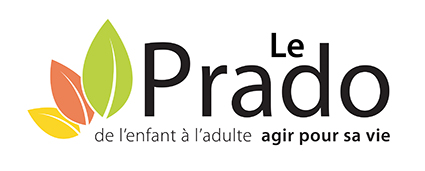 Offre d’emploiType d’établissementType d’établissementType d’établissementNom de l’établissementFoyer pour adolescentsFoyer pour adolescentsFoyer pour adolescentsPrado BourgService hébergement-site de BouventPoste à pourvoirPoste à pourvoirPoste à pourvoirPoste à pourvoirTravailleur social diplômé (H/F)Travailleur social diplômé (H/F)Travailleur social diplômé (H/F)Travailleur social diplômé (H/F)Type de contrat                                                           Type de contrat                                                           Type de contrat                                                           Type de contrat                                                           CDD jusqu’au 31/12/2019 CDD jusqu’au 31/12/2019 CDD jusqu’au 31/12/2019 CDD jusqu’au 31/12/2019 Date de prise de fonction                                                           Date de prise de fonction                                                           Date de prise de fonction                                                           Date de prise de fonction                                                           Dès que possible Dès que possible Dès que possible Dès que possible Temps de travailTemps de travailTemps de travailTemps de travail1 ETP 1 ETP 1 ETP 1 ETP Qualifications demandéesQualifications demandéesQualifications demandéesQualifications demandéesDiplôme Educateur spécialisé / assistant de service social / CESF  Diplôme Educateur spécialisé / assistant de service social / CESF  Diplôme Educateur spécialisé / assistant de service social / CESF  Diplôme Educateur spécialisé / assistant de service social / CESF  Description du poste proposéDescription du poste proposéDescription du poste proposéDescription du poste proposéVotre intervention, élaborée en équipe plurisciplinaire, vise à préparer avec le jeune sa sortie de la Protection de l’enfance.Accompagnement éducatif et social d’adolescents et jeunes majeurs (16-21 ans) hébergés en appartement individuel ou collectif dans le cadre de mesure de placement judiciaire ou administrativeAccompagnement au quotidien dans l’élaboration et la mise en oeuvre de leur projet Favoriser et soutenir les liens avec les familles et les différents partenairesGrandes capacités relationnelles pour accueillir la souffrance des jeunesVotre intervention, élaborée en équipe plurisciplinaire, vise à préparer avec le jeune sa sortie de la Protection de l’enfance.Accompagnement éducatif et social d’adolescents et jeunes majeurs (16-21 ans) hébergés en appartement individuel ou collectif dans le cadre de mesure de placement judiciaire ou administrativeAccompagnement au quotidien dans l’élaboration et la mise en oeuvre de leur projet Favoriser et soutenir les liens avec les familles et les différents partenairesGrandes capacités relationnelles pour accueillir la souffrance des jeunesVotre intervention, élaborée en équipe plurisciplinaire, vise à préparer avec le jeune sa sortie de la Protection de l’enfance.Accompagnement éducatif et social d’adolescents et jeunes majeurs (16-21 ans) hébergés en appartement individuel ou collectif dans le cadre de mesure de placement judiciaire ou administrativeAccompagnement au quotidien dans l’élaboration et la mise en oeuvre de leur projet Favoriser et soutenir les liens avec les familles et les différents partenairesGrandes capacités relationnelles pour accueillir la souffrance des jeunesVotre intervention, élaborée en équipe plurisciplinaire, vise à préparer avec le jeune sa sortie de la Protection de l’enfance.Accompagnement éducatif et social d’adolescents et jeunes majeurs (16-21 ans) hébergés en appartement individuel ou collectif dans le cadre de mesure de placement judiciaire ou administrativeAccompagnement au quotidien dans l’élaboration et la mise en oeuvre de leur projet Favoriser et soutenir les liens avec les familles et les différents partenairesGrandes capacités relationnelles pour accueillir la souffrance des jeunesExpérience professionnelle demandéeExpérience professionnelle demandéeExpérience professionnelle demandéeExpérience professionnelle demandéeExpérience auprès d’adolescents et hors internat. Expérience auprès d’adolescents et hors internat. Expérience auprès d’adolescents et hors internat. Expérience auprès d’adolescents et hors internat. Particularité(s) ou exigence(s) du posteParticularité(s) ou exigence(s) du posteParticularité(s) ou exigence(s) du posteParticularité(s) ou exigence(s) du posteHoraires d’internatTravail en équipe pluridisciplinaireAccompagnement hors les mursPermis de conduire exigéHoraires d’internatTravail en équipe pluridisciplinaireAccompagnement hors les mursPermis de conduire exigéHoraires d’internatTravail en équipe pluridisciplinaireAccompagnement hors les mursPermis de conduire exigéHoraires d’internatTravail en équipe pluridisciplinaireAccompagnement hors les mursPermis de conduire exigéCCNT du 15 mars 1966CCNT du 15 mars 1966CCNT du 15 mars 1966CCNT du 15 mars 1966Date d’émission de l’offre d’emploiDate d’émission de l’offre d’emploiDate limite des candidaturesDate limite des candidatures03 mai 201903 mai 201920 mai 201920 mai 2019Adresse d’envoi des candidatures et personne à contacterAdresse d’envoi des candidatures et personne à contacterAdresse d’envoi des candidatures et personne à contacterAdresse d’envoi des candidatures et personne à contacterPar mail uniquement : contact-pradobourg@le-prado.frPar mail uniquement : contact-pradobourg@le-prado.frPar mail uniquement : contact-pradobourg@le-prado.frPar mail uniquement : contact-pradobourg@le-prado.fr